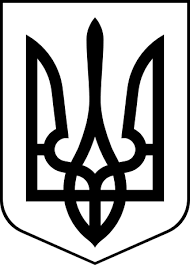 ЗДОЛБУНІВСЬКА МІСЬКА РАДАРІВНЕНСЬКОГО РАЙОНУ РІВНЕНСЬКОЇ ОБЛАСТІ                                                    восьме скликанняР І Ш Е Н Н Я від 25 листопада 2022 року                                                                           № 1376Про внесення змін до програм фінансової підтримки комунальних некомерційних підприємств охорони здоров’я        Керуючись статтею 91 Бюджетного кодексу України, законами України «Про місцеве самоврядування в Україні», «Про Державний бюджет України на 2022 рік», з метою ефективного використання бюджетних коштів, Здолбунівська міська радаВ И Р І Ш И Л А:        1. Внести зміни в додатки 1-3 до Програми фінансової підтримки комунального некомерційного підприємства «Здолбунівська центральна міська лікарня» Здолбунівської міської ради Рівненської області на 2021 - 2025 роки (далі – Програма), затвердженої рішенням Здолбунівської міської ради                          від 03 лютого 2021 року № 100, (в редакції рішення Здолбунівської міської ради від 22 грудня 2021 року № 1015), виклавши їх у новій редакції, згідно з             додатком 1.                2. Внести зміни в додатки 1-3 до Програми фінансової підтримки комунального некомерційного підприємства «Здолбунівський центр первинної медичної допомоги» Здолбунівської міської ради Рівненської області на 2021 - 2025 роки (далі – Програма), затвердженої рішенням Здолбунівської міської ради від 03 лютого 2021 року № 98, (в редакції рішення Здолбунівської міської ради від 22 грудня 2021 року № 1015), виклавши їх у новій редакції, згідно з                 додатком 2.               3.  Контроль за виконанням даного рішення покласти на постійну комісію міської ради з питань бюджету, фінансів, податкової політики, соціально-економічного розвитку та реалізації державної регуляторної політики (голова Бабак Л.В.).Міський голова                                                                        Владислав СУХЛЯКАРКУШ ПОГОДЖЕННЯдо рішення Здолбунівської міської ради«Про внесення змін до програм фінансової підтримки комунальних некомерційних підприємств охорони здоров’я» Рішення підготував: ПОГОДЖЕНО:начальник управління з гуманітарних питань міської ради                                                     Ігор АНТОНЮКзаступник міського голови з питань діяльності виконавчих органів ради                        Юрій СОСЮКсекретар міської ради                        Валентина КАПІТУЛАв.о. начальника фінансового управління міської ради                                                                                                                                                                                                     Олена ЛАБІКначальник відділу організаційної роботи  та документообігу апарату міської ради                             Володимир ДАЦЮКначальник відділу з юридичної роботи та питань персоналу апарату міської ради                        Світлана ГЕРАСИМЮК               